 ДЪРЖАВНА ПСИХИАТРИЧНА БОЛНИЦА”СВ. ИВАН РИЛСКИ”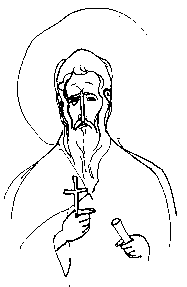 п.код 1282,  гр. Нови Искър,ул.”Христо Ботев”№ 140                                       тел.:  Директор: 9360440, Счетоводство 02/9917267                                                  е-mail: account_kurilo@abv.bg  ДО"СОФАРМА ТРЕЙДИНГ" АД
„ДАНСОН БГ“ ООД„МЕДЕКС" ООД УВАЖАЕМИ ГОСПОЖИ И ГОСПОДА,При извършване на класирането на участниците в процедура на вътрешен конкурентен избор за определяне на изпълнител по Покана с изх. № 426/28.04.2021г. /входящ № в системата 2778/29.04.2021 г./ с предмет: „Доставка на лекарствени продукти за нуждите на Държавна психиатрична болница „Св.Иван Рилски“ -Нови Искър по Рамково споразумение № РД-11-163 от 29.03.2021 г., комисията установи, че по номенклатурни позиции :Съгласно правилата за провеждане на процедурата, изпълнителите по тези номенклатурни позиции следва да се определят чрез проведен жребий, на който да бъдат поканени участниците.Комисията определи дата за провеждане на жребия – 25.05.2021г., от 10.10 часа, в административната сграда  на  Държавна психиатрична болница „Св.Иван Рилски“ -Нови Искър , находяща се в град Нови Искър, ул. „Христо Ботев” № 140, при теглене на жребия могат да присъстват представители на участниците. ПРЕДСЕДАТЕЛ:  Заличена информация на   основаниеРегламент (ЕС) 2016/679, във връзка с чл. 37 от ЗОПA11GA01Ascorbic acidпарентералнаmg30001."СОФАРМА ТРЕЙДИНГ" АД
1.ДАНСОН БГ ООД0,002053 
0,002053A12AA03Calcium gluconateпарентералнаmg17881."СОФАРМА ТРЕЙДИНГ" АД
1."МЕДЕКС" ООД 0,019578 
0,019578